Пошаговая инструкция для школьников для регистрациив программе IBM Academic Initiative1) Для регистрации заходим на хаб IBM Academic Initiative (облачный доступ) Onthehub.com/ibm Находим окно регистрации: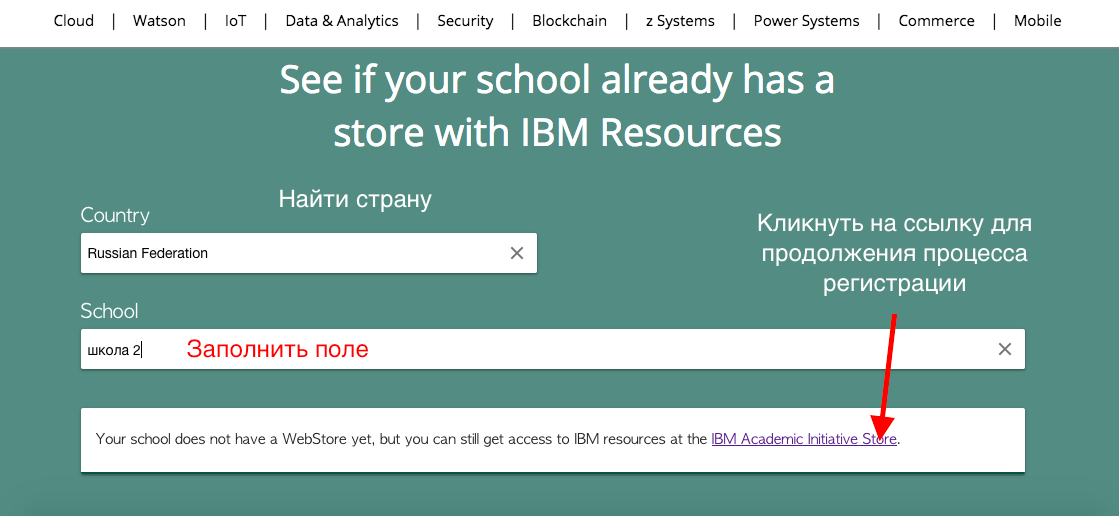 В открывшемся далее окне, если есть в вузе портал для входа ОТН вводим Ваш адрес на домене университета. Если нет, оставляем это поле пустым и кликаем на нижнюю ссылку для регистрации другим образом.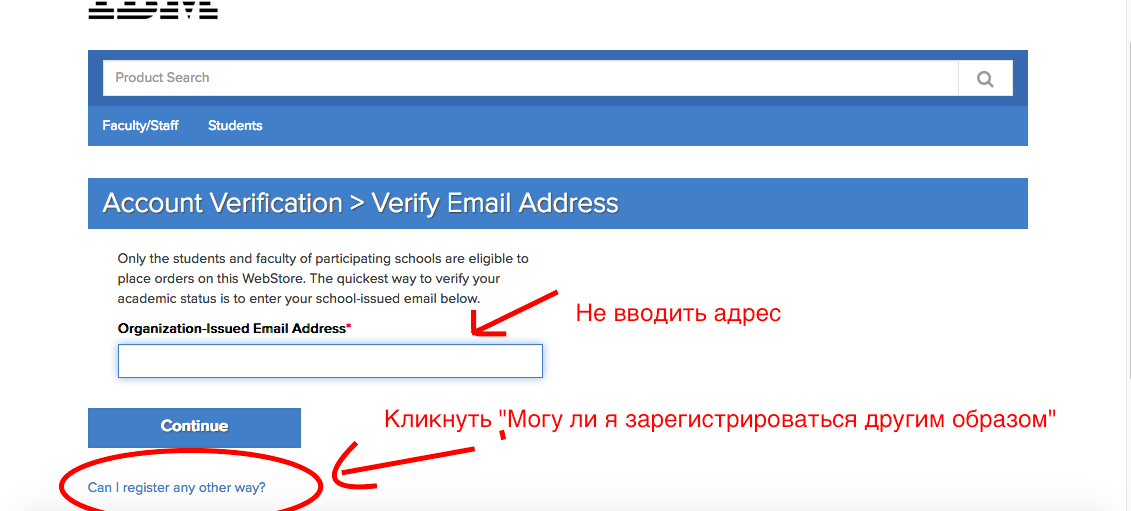 После чего в открывшемся окне выбираем последний вариант: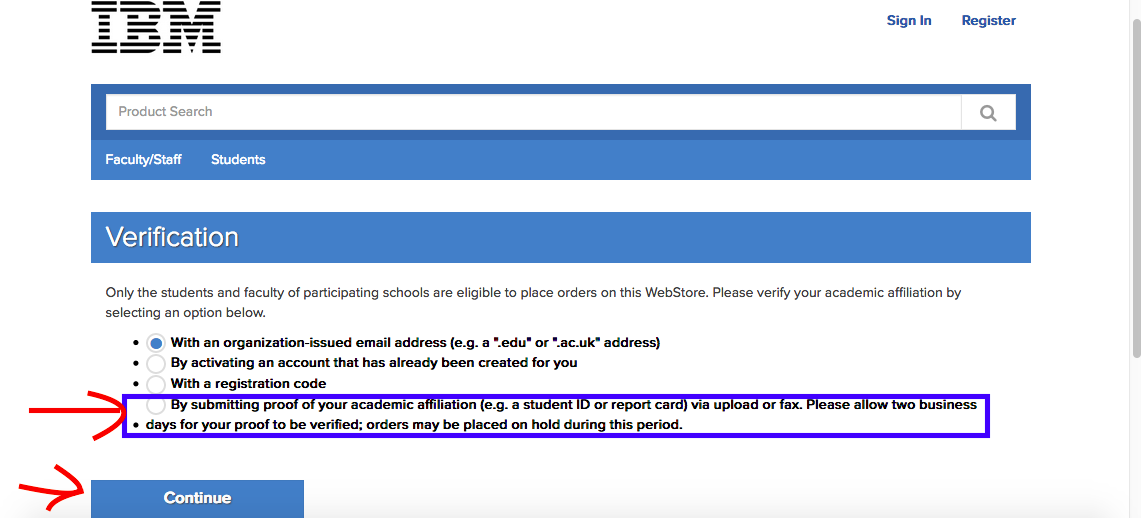 Введите адрес своей электронной почты и приложите скан студенческого билета, или справки, подтверждающих Вашу принадлежность к университету, школе или НИИ. 2) Ожидайте подтверждение регистрации от администратора ОТН.3) Получите промокод для входа на облачную платформу IBM Bluemix. Для этого откройте каталог, обозначив свой статус (студент\преподаватель). В верхней его части выберите раздел. На ытором ярусе – способ доступа: через облачный сервис либо посредством прямого скачивания программного обеспечения или курса. Из открывшегося раздела выберите необходимый сервис, курс или продукт.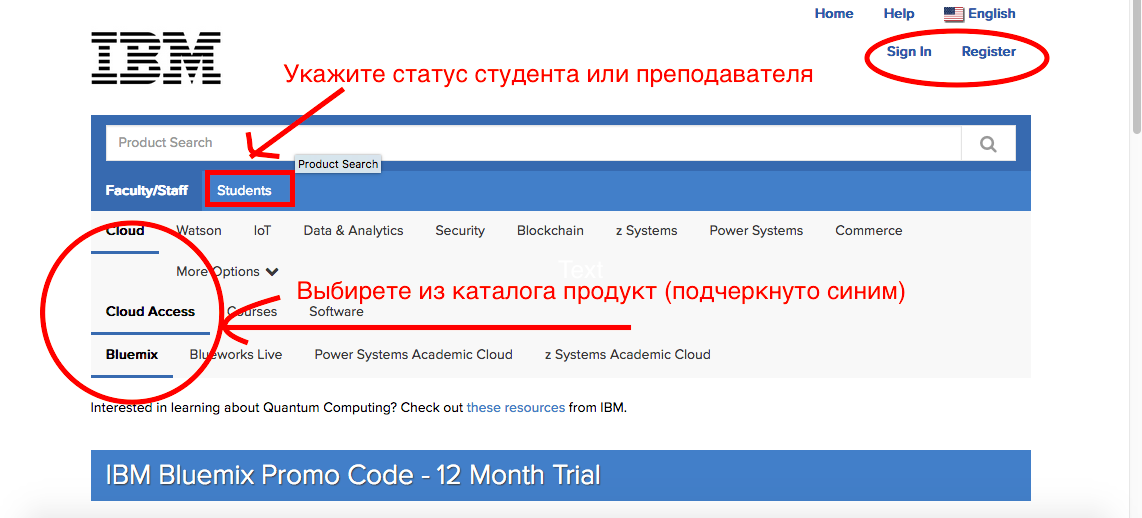 Ресурсы Blockchain показаны на слайде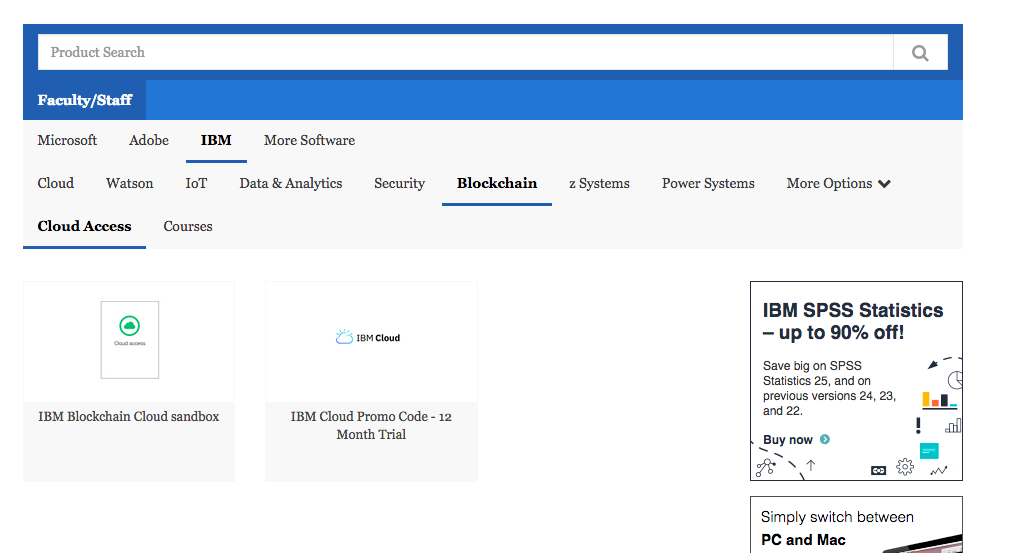 В случае проблем с регистрацией и доступом направьте электронное письмо о желании участвовать и скриншот сообщения об ошибке доступа по адресу: alexander_sorokin@ru.ibm.com